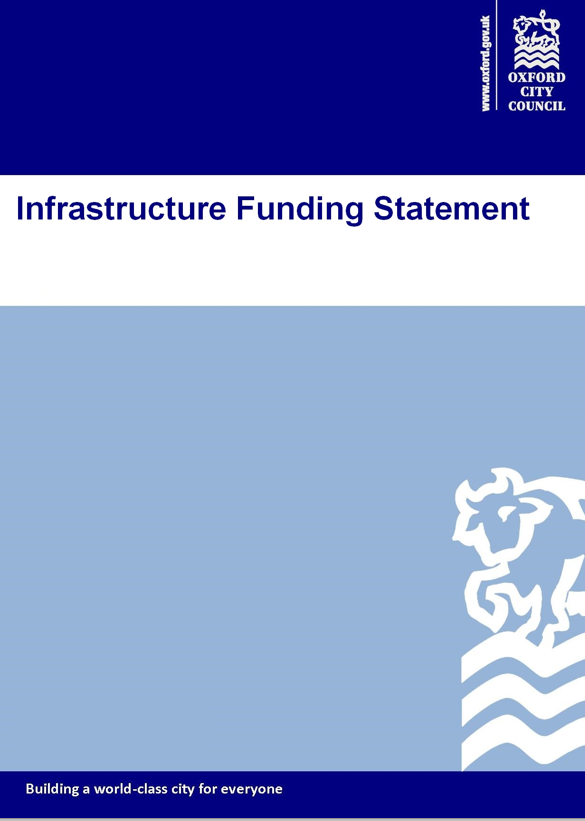 Planning Policy Planning, Sustainable Development and Regulatory ServicesOxford City Council St Aldate’s Chambers 109-113 St Aldate’s OXFORD OX1 1DSTel: 01865 252847Email: planningpolicy@oxford.gov.ukWebsite: www.oxford.gov.uk/planningpolicyPublished December 2021IntroductionThe Infrastructure Funding Statement (IFS) is a report which sets out the amount of developer contributions from the Community Infrastructure Levy (CIL) and Section 106 Agreements (S106) have been received, allocated and spent on the infrastructure priorities of Oxford City Council for the previous financial year (April 2020 - March 2021). In accordance with the Community Infrastructure Levy Regulations, any authority that receives a contribution from development through the Levy or Section 106 planning obligations must prepare an Infrastructure Funding Statement. (CIL PPG paragraph 173 Reference ID: 25-173-20190901).This IFS is prepared in accordance with Schedule 2 of the CIL regulations and CIL regulation 121A. Developer contributions were previously monitored on the AMR, but now are recorded separately in the IFS. This Infrastructure Funding Statement Includes:(CIL PPG Paragraph: 176 Reference ID: 25-176-20190901)A report relating to the previous financial year on the Community Infrastructure Levy;A report relating to the previous financial year on Section 106 planning obligations;A report on the infrastructure projects or types of infrastructure that the authority intends to fund wholly or partly by the levy (excluding the neighbourhood portion).Funding for infrastructure on the IFS has been considered and updated alongside the Infrastructure Delivery Plan (Infrastructure Assessment). This is a live document which is currently being updated on an ongoing basis to inform future funding priorities. (CIL PPG paragraph 17, Reference ID: 25-017-20190901).1: Report relating to financial year 2020/2021 on the Community Infrastructure Levy2: Report relating to financial year 2020/2021 on S106 Planning Obligations3: Infrastructure projects to be funded wholly or partly by CILThe current CIL held has been committed in full to projects/schemes within the Council’s Capital Programme as part of the Budget setting process. CIL is used alongside other funding sources to deliver projects and schemes across the city as part of the Capital Programme. The funding of projects and schemes from CIL is set annually as part of the wider budget setting process for the Capital Programme with minor budget adjustments being made throughout the year, if and when necessary.  The programme below sets out how funding from CIL is to be allocated to different infrastructure projects for the reported year and upcoming 5 years - however, this is currently under review.  As part of the budget setting process, which at the time of reporting has not yet completed (completion expected Feb/Mar 2022), projects and allocations may change. The following table in this section only shows the funding from CIL and does not show full scheme costs or other funding sources.Table 3.1 – CIL Capital Programme (December 2021)Community Infrastructure Levy (CIL)Community Infrastructure Levy (CIL)Community Infrastructure Levy (CIL)Community Infrastructure Levy (CIL)Community Infrastructure Levy (CIL)Community Infrastructure Levy (CIL)RequirementRequirementRequirementAmountCommentComment1.  a(CIL Regulations: Schedule 2) The matters to be included in the CIL report are—the total value of CIL set out in all demand notices issued in the reported year;(CIL Regulations: Schedule 2) The matters to be included in the CIL report are—the total value of CIL set out in all demand notices issued in the reported year;£1,166,135.21bthe total amount of CIL receipts for the reported year;the total amount of CIL receipts for the reported year;£1,417,574.22 cthe total amount of CIL receipts, collected by the authority, or by another person on its behalf, before the reported year but which have not been allocated;the total amount of CIL receipts, collected by the authority, or by another person on its behalf, before the reported year but which have not been allocated; £0dthe total amount of CIL receipts, collected by the authority, or by another person on its behalf, before the reported year and which have been allocated in the reported year;the total amount of CIL receipts, collected by the authority, or by another person on its behalf, before the reported year and which have been allocated in the reported year;£12,932,205.00ethe total amount of CIL expenditure for the reported year;the total amount of CIL expenditure for the reported year;£2,351,650.08fthe total amount of CIL receipts, whenever collected, which were allocated but not spent during the reported year;the total amount of CIL receipts, whenever collected, which were allocated but not spent during the reported year;£8,525,677CIL is allocated for spend during the Budget setting process for Capital Programme schemes - See part 3: Infrastructure projects to be funded wholly or partly by CILCIL is allocated for spend during the Budget setting process for Capital Programme schemes - See part 3: Infrastructure projects to be funded wholly or partly by CILgin relation to CIL expenditure for the reported year, summary details of—in relation to CIL expenditure for the reported year, summary details of—githe items of infrastructure on which CIL (including land payments) has been spent, and the amount of CIL spent on each item;£1,966,709.50ProjectAmountgithe items of infrastructure on which CIL (including land payments) has been spent, and the amount of CIL spent on each item;£1,966,709.50City-wide cycling infrastructure contribution£24,544.00githe items of infrastructure on which CIL (including land payments) has been spent, and the amount of CIL spent on each item;£1,966,709.50Seacourt Park and Ride Extension£1,426,933.00githe items of infrastructure on which CIL (including land payments) has been spent, and the amount of CIL spent on each item;£1,966,709.50Oxford Station feasibility study£61,428.52gControlled Parking Zones: Phase 1 contribution to County£200,00.00gCity centre cycle stands£8,803.98gSwan School cycle/pedestrian Infrastructure improvements£245,000.00ggiithe amount of CIL spent on repaying money borrowed, including any interest, with details of the items of infrastructure which that money was used to provide (wholly or in part);£0giiithe amount of CIL spent on administrative expenses pursuant to regulation 61, and that amount expressed as a percentage of CIL collected in that year in accordance with that regulation;£70,878.725%5%hin relation to CIL receipts, whenever collected, which were allocated but not spent during the reported year, summary details of the items of infrastructure on which CIL (including land payments) has been allocated, and the amount of CIL allocated to each item;in relation to CIL receipts, whenever collected, which were allocated but not spent during the reported year, summary details of the items of infrastructure on which CIL (including land payments) has been allocated, and the amount of CIL allocated to each item;See Section 3 ithe amount of CIL passed to—the amount of CIL passed to—iiany parish council under regulation 59A or 59B; and£164,893.88ParishAmountiiany parish council under regulation 59A or 59B; and£164,893.88Littlemore Parish Council£129,004.38iiany parish council under regulation 59A or 59B; and£164,893.88Marston Parish Council£29,283.50iiany parish council under regulation 59A or 59B; and£164,893.88Risinghurst & Sandhills Parish Council£6,605.91iiiany person under regulation 59(4)N/Ajsummary details of the receipt and expenditure of CIL to which regulation 59E or 59F applied during the reported year including—summary details of the receipt and expenditure of CIL to which regulation 59E or 59F applied during the reported year including—jithe total CIL receipts that regulations 59E and 59F applied to;£183,185.27jiithe items of infrastructure to which the CIL receipts to which regulations 59E and 59F applied have been allocated or spent, and the amount of expenditure allocated or spent on each item;£149,167.98ItemAmountjiithe items of infrastructure to which the CIL receipts to which regulations 59E and 59F applied have been allocated or spent, and the amount of expenditure allocated or spent on each item;£149,167.98CIL payments to ward Councillor budgets £95,000.00jiithe items of infrastructure to which the CIL receipts to which regulations 59E and 59F applied have been allocated or spent, and the amount of expenditure allocated or spent on each item;£149,167.98Headington Neighbourhood Forum: Festive lighting£3,610.23jiithe items of infrastructure to which the CIL receipts to which regulations 59E and 59F applied have been allocated or spent, and the amount of expenditure allocated or spent on each item;£149,167.98Headington Neighbourhood Forum: Barton Underpass mural£2,342.00jiithe items of infrastructure to which the CIL receipts to which regulations 59E and 59F applied have been allocated or spent, and the amount of expenditure allocated or spent on each item;£149,167.98Headington Neighbourhood Forum: Hanging baskets2,518.75jiithe items of infrastructure to which the CIL receipts to which regulations 59E and 59F applied have been allocated or spent, and the amount of expenditure allocated or spent on each item;£149,167.98Summertown and St. Margaret’s Neighbourhood Forum: Cutteslowe Community Association – Refurbishment of Men’s Toilets£9,847.00jiithe items of infrastructure to which the CIL receipts to which regulations 59E and 59F applied have been allocated or spent, and the amount of expenditure allocated or spent on each item;£149,167.98Summertown and St. Margaret’s Neighbourhood Forum - SHARE Oxford - Powered Delivery Bikes£2,500.00jiithe items of infrastructure to which the CIL receipts to which regulations 59E and 59F applied have been allocated or spent, and the amount of expenditure allocated or spent on each item;£149,167.98Summertown and St. Margaret’s Neighbourhood Forum - Alexandra Park Surface Infrastructure Improvements£9,570.00jiithe items of infrastructure to which the CIL receipts to which regulations 59E and 59F applied have been allocated or spent, and the amount of expenditure allocated or spent on each item;£149,167.98Summertown and St. Margaret’s Neighbourhood Forum - SS Phillip & James School Solar Panels£7,180.00jiithe items of infrastructure to which the CIL receipts to which regulations 59E and 59F applied have been allocated or spent, and the amount of expenditure allocated or spent on each item;£149,167.98Summertown and St. Margaret’s Neighbourhood Forum - Habitat Improvement along Oxford Canal£2,000.00jiithe items of infrastructure to which the CIL receipts to which regulations 59E and 59F applied have been allocated or spent, and the amount of expenditure allocated or spent on each item;£149,167.98Godstow Road Traffic Calming£14,600.00ksummary details of any notices served in accordance with regulation 59E, including—summary details of any notices served in accordance with regulation 59E, including—kithe total value of CIL receipts requested from each parish council;£0kiiany funds not yet recovered from each parish council at the end of the reported year;£0Ithe total amount of—the total amount of—IiCIL receipts for the reported year retained at the end of the reported year other than those to which regulation 59E or 59F applied;£1,105,769IiiCIL receipts from previous years retained at the end of the reported year other than those to which regulation 59E or 59F applied; 9.984,130IiiiCIL receipts for the reported year to which regulation 59E or 59F applied retained at the end of the reported year;£73,135.41IivCIL receipts from previous years to which regulation 59E or 59F applied retained at the end of the reported year.1,761,9052For the purposes of paragraph 1—For the purposes of paragraph 1—aCIL collected by an authority includes land payments made in respect of CIL charged by that authority;CIL collected by an authority includes land payments made in respect of CIL charged by that authority;N/AbCIL collected by way of a land payment has not been spent if at the end of the reported year—CIL collected by way of a land payment has not been spent if at the end of the reported year—N/Aidevelopment (within the meaning in TCPA 1990) consistent with a relevant purpose has not commenced on the acquired land; orN/Aiithe acquired land (in whole or in part) has been used or disposed of for a purpose other than a relevant purpose; and the amount deemed to be CIL by virtue of regulation 73(9) has not been spent;N/AcCIL collected by an authority includes infrastructure payments made in respect of CIL charged by that authority;CIL collected by an authority includes infrastructure payments made in respect of CIL charged by that authority;N/AdCIL collected by way of an infrastructure payment has not been spent if at the end of the reported year the infrastructure to be provided has not been provided;CIL collected by way of an infrastructure payment has not been spent if at the end of the reported year the infrastructure to be provided has not been provided;N/Aethe value of acquired land is the value stated in the agreement made with the charging authority in respect of that land in accordance with regulation 73(6)(d);the value of acquired land is the value stated in the agreement made with the charging authority in respect of that land in accordance with regulation 73(6)(d);N/Afthe value of a part of acquired land must be determined by applying the formula in regulation 73(10) as if references to N in that provision were references to the area of the part of the acquired land whose value is being determined;the value of a part of acquired land must be determined by applying the formula in regulation 73(10) as if references to N in that provision were references to the area of the part of the acquired land whose value is being determined;N/Agthe value of an infrastructure payment is the CIL cash amount stated in the agreement made with the charging authority in respect of the infrastructure in accordance with regulation 73A(7)(e).the value of an infrastructure payment is the CIL cash amount stated in the agreement made with the charging authority in respect of the infrastructure in accordance with regulation 73A(7)(e).N/AS106 ObligationsS106 ObligationsS106 ObligationsS106 ObligationsS106 ObligationsS106 ObligationsS106 ObligationsS106 ObligationsS106 ObligationsS106 ObligationsS106 ObligationsRequirementRequirementRequirementAmountCommentCommentCommentCommentCommentCommentComment3a(CIL Regulations: Schedule 2)The matters to be included in the section 106 report for each reported year are—the total amount of money to be provided under any planning obligations which were entered into during the reported year;(CIL Regulations: Schedule 2)The matters to be included in the section 106 report for each reported year are—the total amount of money to be provided under any planning obligations which were entered into during the reported year;£2,939,559.00Site namePlanning ReferenceDate of AgreementTriggerTriggerAmountContribution Use3a(CIL Regulations: Schedule 2)The matters to be included in the section 106 report for each reported year are—the total amount of money to be provided under any planning obligations which were entered into during the reported year;(CIL Regulations: Schedule 2)The matters to be included in the section 106 report for each reported year are—the total amount of money to be provided under any planning obligations which were entered into during the reported year;£2,939,559.00Sir Geoffrey Arthur Building, Long Ford Close, OX1 4NJ 19/02032/FUL24/04/2020Prior to occupationPrior to occupation£80,000.00Provision and construction of steps access to the Grandpont Bridge and for avoidance of doubt this contribution shall not be used towards the general maintenance of the bridge3a(CIL Regulations: Schedule 2)The matters to be included in the section 106 report for each reported year are—the total amount of money to be provided under any planning obligations which were entered into during the reported year;(CIL Regulations: Schedule 2)The matters to be included in the section 106 report for each reported year are—the total amount of money to be provided under any planning obligations which were entered into during the reported year;£2,939,559.001 to 5 Broad Street and 31 Cornmarket Street, OX1 3AG 20/02480/FUL17/03/21Prior to implementation of the planning permissionPrior to implementation of the planning permission£25,000.00Towards Public Realm Improvements within Oxford City Centre3a(CIL Regulations: Schedule 2)The matters to be included in the section 106 report for each reported year are—the total amount of money to be provided under any planning obligations which were entered into during the reported year;(CIL Regulations: Schedule 2)The matters to be included in the section 106 report for each reported year are—the total amount of money to be provided under any planning obligations which were entered into during the reported year;£2,939,559.00Jack Russell, 21 Salford Road, OX3 0RX 15/02282/OUT (16/03108/RES)24/04/2020Prior to the occupation or sale of fifth dwellingPrior to the occupation or sale of fifth dwelling£300,000.00 plus indexationProvision of off-site affordable housing3a(CIL Regulations: Schedule 2)The matters to be included in the section 106 report for each reported year are—the total amount of money to be provided under any planning obligations which were entered into during the reported year;(CIL Regulations: Schedule 2)The matters to be included in the section 106 report for each reported year are—the total amount of money to be provided under any planning obligations which were entered into during the reported year;£2,939,559.00Simon House, 1 – 5 Paradise Street, OX1 1LD and Gibbs Crescent,  OX2 0NX18/03370/FUL and 18/03369/FUL02/07/2020Not to occupy any dwelling forming part of development 2 on the second landNot to occupy any dwelling forming part of development 2 on the second land£1240.00 to be paid over to CountyTo monitor and review travel plan3a(CIL Regulations: Schedule 2)The matters to be included in the section 106 report for each reported year are—the total amount of money to be provided under any planning obligations which were entered into during the reported year;(CIL Regulations: Schedule 2)The matters to be included in the section 106 report for each reported year are—the total amount of money to be provided under any planning obligations which were entered into during the reported year;£2,939,559.00Ivy Lane, Osler Road, OX3 9DT19/01038/FUL07/08/2020Prior to occupationPrior to occupation£1240.00 to be paid over to CountyTo monitor and review travel plan3a(CIL Regulations: Schedule 2)The matters to be included in the section 106 report for each reported year are—the total amount of money to be provided under any planning obligations which were entered into during the reported year;(CIL Regulations: Schedule 2)The matters to be included in the section 106 report for each reported year are—the total amount of money to be provided under any planning obligations which were entered into during the reported year;£2,939,559.00The Eagle And Child, 49-51 St Giles, OX1 3LU19/01456/FUL24/04/2020Completion of agreementCompletion of agreement£835.00To cover cost of bicycle rack (£385) plus labour and fitting (£450)3a(CIL Regulations: Schedule 2)The matters to be included in the section 106 report for each reported year are—the total amount of money to be provided under any planning obligations which were entered into during the reported year;(CIL Regulations: Schedule 2)The matters to be included in the section 106 report for each reported year are—the total amount of money to be provided under any planning obligations which were entered into during the reported year;£2,939,559.00The Eagle And Child, 49-51 St Giles, OX1 3LU19/01456/FUL24/04/2020Completion of agreementCompletion of agreement£3120.00To cover cost of County making a traffic regulation order which is required in order to be able to install the bicycle racks in the public highway3a(CIL Regulations: Schedule 2)The matters to be included in the section 106 report for each reported year are—the total amount of money to be provided under any planning obligations which were entered into during the reported year;(CIL Regulations: Schedule 2)The matters to be included in the section 106 report for each reported year are—the total amount of money to be provided under any planning obligations which were entered into during the reported year;£2,939,559.00Oxford North (Northern Gateway), OX2 8JR18/02065/OUTFUL23/03/2021Early-stage review date (Date of Substantial Commencement)Early-stage review date (Date of Substantial Commencement)Early Stage review contribution Provision of on-site affordable housing3a(CIL Regulations: Schedule 2)The matters to be included in the section 106 report for each reported year are—the total amount of money to be provided under any planning obligations which were entered into during the reported year;(CIL Regulations: Schedule 2)The matters to be included in the section 106 report for each reported year are—the total amount of money to be provided under any planning obligations which were entered into during the reported year;£2,939,559.00Oxford North (Northern Gateway), OX2 8JR18/02065/OUTFUL23/03/2021Mid-stage review date (All conditions satisfied: Sale of 40 Market dwellings; Approval of reserved matters for no less than 200 dwellings and disposal of at least one commercial unit)  Mid-stage review date (All conditions satisfied: Sale of 40 Market dwellings; Approval of reserved matters for no less than 200 dwellings and disposal of at least one commercial unit)  Mid stage review contribution Provision of on-site affordable housing3a(CIL Regulations: Schedule 2)The matters to be included in the section 106 report for each reported year are—the total amount of money to be provided under any planning obligations which were entered into during the reported year;(CIL Regulations: Schedule 2)The matters to be included in the section 106 report for each reported year are—the total amount of money to be provided under any planning obligations which were entered into during the reported year;£2,939,559.00Oxford North (Northern Gateway), OX2 8JR18/02065/OUTFUL23/03/2021Upon Occupation of 443 DwellingsUpon Occupation of 443 DwellingsLate stage review contribution Provision of off-site affordable housing3a(CIL Regulations: Schedule 2)The matters to be included in the section 106 report for each reported year are—the total amount of money to be provided under any planning obligations which were entered into during the reported year;(CIL Regulations: Schedule 2)The matters to be included in the section 106 report for each reported year are—the total amount of money to be provided under any planning obligations which were entered into during the reported year;£2,939,559.00Oxford North (Northern Gateway), OX2 8JR18/02065/OUTFUL23/03/2021£360k (index linked) before 1st Occupation£360k on 1st anniversary of first instalment due£360k on 2nd anniversary£360k on 3rd anniversary£360k on 4th anniversary£360k on 5th anniversary£360k on sixth anniversary£360k on 7th anniversary£360k (index linked) before 1st Occupation£360k on 1st anniversary of first instalment due£360k on 2nd anniversary£360k on 3rd anniversary£360k on 4th anniversary£360k on 5th anniversary£360k on sixth anniversary£360k on 7th anniversary£360k (index linked) before 1st Occupation£360k on 1st anniversary of first instalment due£360k on 2nd anniversary£360k on 3rd anniversary£360k on 4th anniversary£360k on 5th anniversary£360k on sixth anniversary£360k on 7th anniversaryBus service enhancements3a(CIL Regulations: Schedule 2)The matters to be included in the section 106 report for each reported year are—the total amount of money to be provided under any planning obligations which were entered into during the reported year;(CIL Regulations: Schedule 2)The matters to be included in the section 106 report for each reported year are—the total amount of money to be provided under any planning obligations which were entered into during the reported year;£2,939,559.00Oxford North (Northern Gateway), OX2 8JR18/02065/OUTFUL23/03/2021No later than 20 working days of any notice from the City Council In connection with the delivery of the A40 works provided such notice will be validly given before practical completion of the A40 works and the A40 Bell Mouth WorksNo later than 20 working days of any notice from the City Council In connection with the delivery of the A40 works provided such notice will be validly given before practical completion of the A40 works and the A40 Bell Mouth Works£574,176.00Maintenance for A40 works as costed by County Council as part of detailed design for such works which amount to £570,176 indexed linked less any sum paid to the County towards the same pursuant to the infrastructure agreement3a(CIL Regulations: Schedule 2)The matters to be included in the section 106 report for each reported year are—the total amount of money to be provided under any planning obligations which were entered into during the reported year;(CIL Regulations: Schedule 2)The matters to be included in the section 106 report for each reported year are—the total amount of money to be provided under any planning obligations which were entered into during the reported year;£2,939,559.00Oxford North (Northern Gateway), OX2 8JR18/02065/OUTFUL23/03/2021No later than 20 working days of any notice from the City Council In connection with the delivery of the A44 Full works provided that such notice shall not to be validly given before the Practical Completion of the A44 Full WorksNo later than 20 working days of any notice from the City Council In connection with the delivery of the A44 Full works provided that such notice shall not to be validly given before the Practical Completion of the A44 Full Works£882,408.00Maintenance costs for the A44 full works as costed by County Council as part of detailed design for such works which amount to £882,408 indexed linked less any sum paid to the County towards the same pursuant to the infrastructure agreement3a(CIL Regulations: Schedule 2)The matters to be included in the section 106 report for each reported year are—the total amount of money to be provided under any planning obligations which were entered into during the reported year;(CIL Regulations: Schedule 2)The matters to be included in the section 106 report for each reported year are—the total amount of money to be provided under any planning obligations which were entered into during the reported year;£2,939,559.00Oxford North (Northern Gateway), OX2 8JR18/02065/OUTFUL23/03/2021a)Pay to City Council no later than 20 working days of any notice from the City Council requesting payment provided such notice shall not validly given before the occupation of more than 40,000sqm Employment GIAb)not occupy or cause or permit occupation of more than 40,000sqm Employment GIA until the CPZ contribution has been paid to the City Councila)Pay to City Council no later than 20 working days of any notice from the City Council requesting payment provided such notice shall not validly given before the occupation of more than 40,000sqm Employment GIAb)not occupy or cause or permit occupation of more than 40,000sqm Employment GIA until the CPZ contribution has been paid to the City Council£189,000.00Towards the promotion, consultation and if appropriate the making of the CPZ less any sum paid to the County towards the same pursuant to the Infrastructure Agreement3a(CIL Regulations: Schedule 2)The matters to be included in the section 106 report for each reported year are—the total amount of money to be provided under any planning obligations which were entered into during the reported year;(CIL Regulations: Schedule 2)The matters to be included in the section 106 report for each reported year are—the total amount of money to be provided under any planning obligations which were entered into during the reported year;£2,939,559.00Oxford North (Northern Gateway), OX2 8JR18/02065/OUTFUL23/03/2021No later than 20 working days of any notice from the City council requesting payment in connection with the delivery of the Peartree interchange Improvements provided such notice not to be validly given before the occupation of more than 366 dwellingsb) not to occupy or cause of permit occupation of more than 366 dwellings until Peartree interchange contribution has been paid to the city councilNo later than 20 working days of any notice from the City council requesting payment in connection with the delivery of the Peartree interchange Improvements provided such notice not to be validly given before the occupation of more than 366 dwellingsb) not to occupy or cause of permit occupation of more than 366 dwellings until Peartree interchange contribution has been paid to the city council£428,640.00i) £428,640 Baxter index linked towards the County costs of delivering the scheme for the Peartree Interchange Improvements and ii) in the event the owner carries out the Peartree Interchange Improvements based on the County reasonable estimate of the actual savings made on the Peartree Interchange Improvements as a result as works carried out as part of the Peartree Interim Scheme which reduced sum shall be as agreed or determined as provided for in sch. 13 pt. 2 para 5.1 Baxter index in either case less any sums paid to the County towards the same pursuant to the Infrastructure agreement3a(CIL Regulations: Schedule 2)The matters to be included in the section 106 report for each reported year are—the total amount of money to be provided under any planning obligations which were entered into during the reported year;(CIL Regulations: Schedule 2)The matters to be included in the section 106 report for each reported year are—the total amount of money to be provided under any planning obligations which were entered into during the reported year;£2,939,559.00Oxford North (Northern Gateway), OX2 8JR18/02065/OUTFUL23/03/2021a)50% to City council prior to Occupation of ant commercial unitb)50% prior to occupation of any dwellinga)50% to City council prior to Occupation of ant commercial unitb)50% prior to occupation of any dwelling£6,000.00Travel Plan Monitoring Contribution - Towards county council monitoring of approved Travel Plan3a(CIL Regulations: Schedule 2)The matters to be included in the section 106 report for each reported year are—the total amount of money to be provided under any planning obligations which were entered into during the reported year;(CIL Regulations: Schedule 2)The matters to be included in the section 106 report for each reported year are—the total amount of money to be provided under any planning obligations which were entered into during the reported year;£2,939,559.00Oxford North (Northern Gateway), OX2 8JR18/02065/OUTFUL23/03/2021<20 working days of notice from City council requesting payment in regarding consultation, promotion and delivery of the TRO<20 working days of notice from City council requesting payment in regarding consultation, promotion and delivery of the TRO£5,000.00Promotion, consultation and if appropriate the making of any amendments to the relevant TRO in connection with the delivery of the Safer Routes to School3a(CIL Regulations: Schedule 2)The matters to be included in the section 106 report for each reported year are—the total amount of money to be provided under any planning obligations which were entered into during the reported year;(CIL Regulations: Schedule 2)The matters to be included in the section 106 report for each reported year are—the total amount of money to be provided under any planning obligations which were entered into during the reported year;£2,939,559.00Oxford North (Northern Gateway), OX2 8JR18/02065/OUTFUL23/03/2021a) 20% on completion of deed (£16,020)b) 50% on implementation (£40,050)c) 30% on first occupation (£24,030)a) 20% on completion of deed (£16,020)b) 50% on implementation (£40,050)c) 30% on first occupation (£24,030)£80,100.00Towards administration3a(CIL Regulations: Schedule 2)The matters to be included in the section 106 report for each reported year are—the total amount of money to be provided under any planning obligations which were entered into during the reported year;(CIL Regulations: Schedule 2)The matters to be included in the section 106 report for each reported year are—the total amount of money to be provided under any planning obligations which were entered into during the reported year;£2,939,559.00Rhodes House South Parks Road, OX1 3RG20/00166/FUL22/10/2020Date of agreementDate of agreement£1,400.00Towards administration3a(CIL Regulations: Schedule 2)The matters to be included in the section 106 report for each reported year are—the total amount of money to be provided under any planning obligations which were entered into during the reported year;(CIL Regulations: Schedule 2)The matters to be included in the section 106 report for each reported year are—the total amount of money to be provided under any planning obligations which were entered into during the reported year;£2,939,559.001 to 5 Broad Street and 31 Cornmarket Street, OX1 3AG20/02480/FUL17/03/2021Completion of agreementCompletion of agreement£1400.00Towards administration and management of agreementbthe total amount of money under any planning obligations which was received during the reported year;the total amount of money under any planning obligations which was received during the reported year;£3,274,218.29Site namePlanning ReferenceDate Payment ReceivedCategoryCategoryAvailable BalanceContribution Usebthe total amount of money under any planning obligations which was received during the reported year;the total amount of money under any planning obligations which was received during the reported year;£3,274,218.29The Lord Nuffield Club, William Morris Close, OX4 2SF18/03330/OUT 15/10/2020Open Space and LeisureOpen Space and Leisure£600,000.00Towards leisure facilities (sports provision)bthe total amount of money under any planning obligations which was received during the reported year;the total amount of money under any planning obligations which was received during the reported year;£3,274,218.29Oxford Business Park, Osney Lane, OX1 1TB 18/01206/VAR21/12/2020Affordable HousingAffordable Housing£2,455,343.62Towards affordable housingbthe total amount of money under any planning obligations which was received during the reported year;the total amount of money under any planning obligations which was received during the reported year;£3,274,218.29159-161 Cowley Road, OX4 1UT19/01821/FUL02/02/2021Affordable HousingAffordable Housing£214,919.67Towards affordable housingbthe total amount of money under any planning obligations which was received during the reported year;the total amount of money under any planning obligations which was received during the reported year;£3,274,218.29The Eagle And Child, 49-51 St Giles, OX1 3LU19/01456/FUL24/04/2020Transport and travelTransport and travel£835.00To cover cost of bicycle rack (£385) plus labour and fitting (£450)bthe total amount of money under any planning obligations which was received during the reported year;the total amount of money under any planning obligations which was received during the reported year;£3,274,218.29The Eagle And Child, 49-51 St Giles, OX1 3LU19/01456/FUL24/04/2020Transport and travelTransport and travel£3120.00To cover cost of County making a traffic regulation order which is required in order to be able to install the bicycle racks in the public highwaycthe total amount of money under any planning obligations which was received before the reported year which has not been allocated by the authority;the total amount of money under any planning obligations which was received before the reported year which has not been allocated by the authority;£0dsummary details of any non-monetary contributions to be provided under planning obligations which were entered into during the reported year, including details of—summary details of any non-monetary contributions to be provided under planning obligations which were entered into during the reported year, including details of—N/ASite namePlanning ReferenceDate of AgreementTriggerTriggerContribution UseContribution Usedsummary details of any non-monetary contributions to be provided under planning obligations which were entered into during the reported year, including details of—summary details of any non-monetary contributions to be provided under planning obligations which were entered into during the reported year, including details of—N/AOxford North (Northern Gateway), OX2 8JR18/02065/OUTFUL23/03/2021Prior to 1st occupationPrior to 1st occupationWork of Art - For the owner to submit a scheme for the on-site provision and maintenance of Public Art to the value of the Public Art contribution to the Council for approvalb)not occupy or permit occupation until public art scheme (as set out in para 1.2) has been approved in writing by the City andc)implement and procure compliance with the approved public art scheme for the duration of the beneficial use of the developmentWork of Art - For the owner to submit a scheme for the on-site provision and maintenance of Public Art to the value of the Public Art contribution to the Council for approvalb)not occupy or permit occupation until public art scheme (as set out in para 1.2) has been approved in writing by the City andc)implement and procure compliance with the approved public art scheme for the duration of the beneficial use of the developmentdsummary details of any non-monetary contributions to be provided under planning obligations which were entered into during the reported year, including details of—summary details of any non-monetary contributions to be provided under planning obligations which were entered into during the reported year, including details of—N/AOxford North (Northern Gateway), OX2 8JR18/02065/OUTFUL23/03/2021Approved public art schemeApproved public art schemea) To include an overall strategy to integrate Public Art into each phase of the development to contribute to local distinctiveness, placemaking, enhance the public realm and quality of the developmentb) Require engagement with Public Art Local Residents and Occupiers as part of the development of or meaningful interaction with the Public Artc) Include the types of Public Art that shall be commissioned ensuring there is a broad range such as events and temporary worksd) Ensure continuity between the phases and a fair allocation of the Public Art Contribution amongst the phasese) Include a standard form artist brief and selection criteria for commissioning artists to create any public art andf) Prescribe a curation and selection process and panel for deciding on any artists or works of Public Art which shall include a representative from the Citya) To include an overall strategy to integrate Public Art into each phase of the development to contribute to local distinctiveness, placemaking, enhance the public realm and quality of the developmentb) Require engagement with Public Art Local Residents and Occupiers as part of the development of or meaningful interaction with the Public Artc) Include the types of Public Art that shall be commissioned ensuring there is a broad range such as events and temporary worksd) Ensure continuity between the phases and a fair allocation of the Public Art Contribution amongst the phasese) Include a standard form artist brief and selection criteria for commissioning artists to create any public art andf) Prescribe a curation and selection process and panel for deciding on any artists or works of Public Art which shall include a representative from the Citydsummary details of any non-monetary contributions to be provided under planning obligations which were entered into during the reported year, including details of—summary details of any non-monetary contributions to be provided under planning obligations which were entered into during the reported year, including details of—N/AOxford North (Northern Gateway), OX2 8JR18/02065/OUTFUL23/03/2021Affordable HousingA minimum of 35% affordable units overall (168 equivalent)Affordable HousingA minimum of 35% affordable units overall (168 equivalent)dsummary details of any non-monetary contributions to be provided under planning obligations which were entered into during the reported year, including details of—summary details of any non-monetary contributions to be provided under planning obligations which were entered into during the reported year, including details of—N/AOxford North (Northern Gateway), OX2 8JR18/02065/OUTFUL23/03/2021Public Open Space - a)Submit a programme for the delivery of the Public Open Space within that phase to the city council for approval prior to implementation on the relevant phaseb) Not to occupy or permit occupation of any part of the development on the relevant phase until the programme submitted under a) has been approved in writing by the council for that phasec) Implement and procure compliance with the approved public open space programme on the relevant phased) Unless otherwise specified in the approved public open space programme or otherwise agreed with the City not to occupy or permit occupation of more dwellings and/or more GIA for the commercial units in the relevant phase than shall be approved in the Public Open Space in that phase has been practically completed in accordance with the relevant approved public open space programme and written notice of the same has been given to the Citye) Within 4 weeks of receiving a written request from the City, if any, complete outstanding works which the City deems to be incomplete or unsatisfactory following an inspection of the Public Open Space within that phasePublic Open Space - a)Submit a programme for the delivery of the Public Open Space within that phase to the city council for approval prior to implementation on the relevant phaseb) Not to occupy or permit occupation of any part of the development on the relevant phase until the programme submitted under a) has been approved in writing by the council for that phasec) Implement and procure compliance with the approved public open space programme on the relevant phased) Unless otherwise specified in the approved public open space programme or otherwise agreed with the City not to occupy or permit occupation of more dwellings and/or more GIA for the commercial units in the relevant phase than shall be approved in the Public Open Space in that phase has been practically completed in accordance with the relevant approved public open space programme and written notice of the same has been given to the Citye) Within 4 weeks of receiving a written request from the City, if any, complete outstanding works which the City deems to be incomplete or unsatisfactory following an inspection of the Public Open Space within that phasePublic Open Space: The Public Open Space shall be available for public access and use each day between dawn and dusk subject only to any restrictions agreed within the approved Estate management Plan or the approved public open spaces programme for that phase Public Open Space: The Public Open Space shall be available for public access and use each day between dawn and dusk subject only to any restrictions agreed within the approved Estate management Plan or the approved public open spaces programme for that phase dsummary details of any non-monetary contributions to be provided under planning obligations which were entered into during the reported year, including details of—summary details of any non-monetary contributions to be provided under planning obligations which were entered into during the reported year, including details of—N/AOxford North (Northern Gateway), OX2 8JR18/02065/OUTFUL23/03/2021a) Prior to Implementation of development on the relevant phaseb) not to occupy or permit occupationa) Prior to Implementation of development on the relevant phaseb) not to occupy or permit occupationChildren’s Play Areasa)submit a programme for delivery of any Children’s Play Area on the relevant phase b)programme submitted under a) has been approved in writing by the City for that phasec)implement and procure compliance with the Approved Children’s Play Area Programmed)unless otherwise specified in the approved children’s play area programme not occupy or permit occupation of more dwellings in the relevant phase than shall be approved in the approved children’s play area programme unless and until all children’s play areas in that phase have been practically completed in accordance with the relevant approved children’s play area programme and written notice of the same has been given to the Citye)within 4 weeks of receiving written request from the City complete any outstanding works which the City deems to be incomplete or unsatisfactory following an inspection of the children’s play areas within that phaseChildren’s Play Areasa)submit a programme for delivery of any Children’s Play Area on the relevant phase b)programme submitted under a) has been approved in writing by the City for that phasec)implement and procure compliance with the Approved Children’s Play Area Programmed)unless otherwise specified in the approved children’s play area programme not occupy or permit occupation of more dwellings in the relevant phase than shall be approved in the approved children’s play area programme unless and until all children’s play areas in that phase have been practically completed in accordance with the relevant approved children’s play area programme and written notice of the same has been given to the Citye)within 4 weeks of receiving written request from the City complete any outstanding works which the City deems to be incomplete or unsatisfactory following an inspection of the children’s play areas within that phasedsummary details of any non-monetary contributions to be provided under planning obligations which were entered into during the reported year, including details of—summary details of any non-monetary contributions to be provided under planning obligations which were entered into during the reported year, including details of—N/AOxford North (Northern Gateway), OX2 8JR18/02065/OUTFUL23/03/2021Training and Other measures - Unless a different time is agreed with the City in writing no later than 3 months prior to implementation of the development the owner shall meet with representatives from the City Economic Development Team  having consulted with the local enterprise partnership to discuss the basis and methodology for how the owner shall bring forward any employment, training and enterprise initiatives Training and Other measures - Unless a different time is agreed with the City in writing no later than 3 months prior to implementation of the development the owner shall meet with representatives from the City Economic Development Team  having consulted with the local enterprise partnership to discuss the basis and methodology for how the owner shall bring forward any employment, training and enterprise initiatives Training and other measures - General. Employment. Local Goods and Services. Local Apprenticeships. Monitoring. Training and other measures - General. Employment. Local Goods and Services. Local Apprenticeships. Monitoring. dsummary details of any non-monetary contributions to be provided under planning obligations which were entered into during the reported year, including details of—summary details of any non-monetary contributions to be provided under planning obligations which were entered into during the reported year, including details of—N/AOxford North (Northern Gateway), OX2 8JR18/02065/OUTFUL23/03/2021Estate Management a)Prior to first occupation
b)not to occupy or permit occupationEstate Management a)Prior to first occupation
b)not to occupy or permit occupationa)Submit Estate Management Plan to the City for approval prior to first occupation of the development
b)until Estate Management Plan approved by City in writing
c)implement and procure compliance with the approved estate management plan for the duration of the beneficial use of the development a)Submit Estate Management Plan to the City for approval prior to first occupation of the development
b)until Estate Management Plan approved by City in writing
c)implement and procure compliance with the approved estate management plan for the duration of the beneficial use of the development dsummary details of any non-monetary contributions to be provided under planning obligations which were entered into during the reported year, including details of—summary details of any non-monetary contributions to be provided under planning obligations which were entered into during the reported year, including details of—N/AOxford North (Northern Gateway), OX2 8JR18/02065/OUTFUL23/03/2021Energy and SustainabilityTowards reduction of carbon emissions; improving energy efficiency and consideration of renewable energyEnergy and SustainabilityTowards reduction of carbon emissions; improving energy efficiency and consideration of renewable energydLand at Ivy Lane, Headington, OX3 9DT 19/01038/FUL07/08/2020Affordable Housing56 cluster units (comprising of 47 five bed clusters and 9 four bed), 21 x 1 bed studio apartments, 48 flats (17x1 bed, 31 x 2 beds), management office and associated works including parking and landscaping – Employee HousingAffordable Housing56 cluster units (comprising of 47 five bed clusters and 9 four bed), 21 x 1 bed studio apartments, 48 flats (17x1 bed, 31 x 2 beds), management office and associated works including parking and landscaping – Employee HousingdRandolph Court, Churchill Drive, OX3 7NR 19/01039/FUL07/08/2020Affordable HousingConstruction of key worker housing (19 cluster units – comprising 17 five bed and 2 three bed) and associated works – Employee HousingAffordable HousingConstruction of key worker housing (19 cluster units – comprising 17 five bed and 2 three bed) and associated works – Employee HousingdSir Geoffrey Arthur Building, Long Ford Close,OX1 4NJ 19/02032/FUL24/04/2020Prior to occupationPrior to occupationTo cease development on the land pursuant to the planning permission and to cause or suffer the carrying out of the development on the land pursuant to the planning permission from the date onwards.To cease development on the land pursuant to the planning permission and to cause or suffer the carrying out of the development on the land pursuant to the planning permission from the date onwards.d80 White Road, OX4 2JL18/02336/FUL and 20/01243/FUL18/09/2020Upon implementationUpon implementationNot to implement 2nd permission if 1st permission is implemented and vice versaNot to implement 2nd permission if 1st permission is implemented and vice versadRhodes House, South Parks Road, OX1 3RG20/00166/FUL22/10/2020Scheme to be submitted to the council for approval within 6 months from the date of the decision.  Not to occupy the Final phase until the schemes have been approved in writing by the councilScheme to be submitted to the council for approval within 6 months from the date of the decision.  Not to occupy the Final phase until the schemes have been approved in writing by the councilPublic Access Scheme - .A minimum of 12 public managed open days or organised public events shall be held on part of the land per calendar year which shall include tours of the public access areas of Rhodes House and the gardens providing a narrative on history of the building, its architecture and the works of the Rhodes Trust to those attending2. A minimum of 6 public open garden events shall be held on the land per calendar year which shall include guided tours of the garden April-August providing information on the landscape architecture, biodiversity and planting scheme of the gardens to those attending3. A minimum of 1 annual public event to celebrate the history of the land in particular Civil War period and4. Details of how and when the public events shall be publicised on the owners website etc.Public Art Scheme - .Public arts programme shall be prepared each calendar year which shall include a minimum of 1 temporary exhibition and installation to be held on the land which shall be open to the public and which shall detail the number of intended days (which shall be a minimum of 6 per year) each exhibition and installation shall continue for to allow engagement with the public and to profile the works of the Rhodes Trust2.Art which is housed on the land and available in the public access areas during the time when the public access event is held shall be made accessible to the public during such event and if on the land whilst the aforesaid exhibitions and installations referred to in paragraph 1 are running shall also be made available during such exhibition or installation3,Details of a supporting outreach programme shall be prepared each year comprising not less than 6 days per year of art tours and talks to be held on the land which invite curators, artists and business leaders to give talks on topics which will be free for the public to attend4 Details of how and when the public events shall be publicised on the owners websitePublic Access Scheme - .A minimum of 12 public managed open days or organised public events shall be held on part of the land per calendar year which shall include tours of the public access areas of Rhodes House and the gardens providing a narrative on history of the building, its architecture and the works of the Rhodes Trust to those attending2. A minimum of 6 public open garden events shall be held on the land per calendar year which shall include guided tours of the garden April-August providing information on the landscape architecture, biodiversity and planting scheme of the gardens to those attending3. A minimum of 1 annual public event to celebrate the history of the land in particular Civil War period and4. Details of how and when the public events shall be publicised on the owners website etc.Public Art Scheme - .Public arts programme shall be prepared each calendar year which shall include a minimum of 1 temporary exhibition and installation to be held on the land which shall be open to the public and which shall detail the number of intended days (which shall be a minimum of 6 per year) each exhibition and installation shall continue for to allow engagement with the public and to profile the works of the Rhodes Trust2.Art which is housed on the land and available in the public access areas during the time when the public access event is held shall be made accessible to the public during such event and if on the land whilst the aforesaid exhibitions and installations referred to in paragraph 1 are running shall also be made available during such exhibition or installation3,Details of a supporting outreach programme shall be prepared each year comprising not less than 6 days per year of art tours and talks to be held on the land which invite curators, artists and business leaders to give talks on topics which will be free for the public to attend4 Details of how and when the public events shall be publicised on the owners websitediin relation to affordable housing, the total number of units which will be provided;243 (Up to 315, See Oxford North)Site namePlanning referencePlanning referenceDate of agreementDate of agreementAffordable unitsAffordable unitsdiin relation to affordable housing, the total number of units which will be provided;243 (Up to 315, See Oxford North)Ivy Lane, Osler Road, Headington, OX3 9DT 19/01038/FUL19/01038/FUL07/08/202007/08/20205656diin relation to affordable housing, the total number of units which will be provided;243 (Up to 315, See Oxford North)Randolph Court, Churchill Drive, OX3 7NR 19/01039/FUL19/01039/FUL07/08/202007/08/20201919diin relation to affordable housing, the total number of units which will be provided;243 (Up to 315, See Oxford North)Oxford North (Northern Gateway), OX2 8JR18/02065/OUTFUL18/02065/OUTFUL23/03/202123/03/2021168 Minimum (35% affordable), up to 240 (50% affordable, based on annual review)  168 Minimum (35% affordable), up to 240 (50% affordable, based on annual review)  diiin relation to educational facilities, the number of school places for pupils which will be provided, and the category of school at which they will be provided;N/AResponsibility of Oxfordshire County CouncilResponsibility of Oxfordshire County CouncilResponsibility of Oxfordshire County CouncilResponsibility of Oxfordshire County CouncilResponsibility of Oxfordshire County CouncilResponsibility of Oxfordshire County CouncilResponsibility of Oxfordshire County Councilethe total amount of money (received under any planning obligations) which was allocated but not spent during the reported year for funding infrastructure;the total amount of money (received under any planning obligations) which was allocated but not spent during the reported year for funding infrastructure;£12,149,725.61 fthe total amount of money (received under any planning obligations) which was spent by the authority in the reported year (including transferring it to another person to spend);the total amount of money (received under any planning obligations) which was spent by the authority in the reported year (including transferring it to another person to spend);£ 172,033.63See full breakdown in 3(h)(i)See full breakdown in 3(h)(i)See full breakdown in 3(h)(i)See full breakdown in 3(h)(i)See full breakdown in 3(h)(i)See full breakdown in 3(h)(i)See full breakdown in 3(h)(i)gin relation to money (received under planning obligations) which was allocated by the authority but not spent during the reported year, summary details of the infrastructure on which the money has been allocated, and the amount of money allocated to each item;in relation to money (received under planning obligations) which was allocated by the authority but not spent during the reported year, summary details of the infrastructure on which the money has been allocated, and the amount of money allocated to each item;£12,149,725.61S106 Contribution CategoryS106 Contribution CategoryS106 Contribution CategoryS106 Contribution CategoryAmountAmountAmountgin relation to money (received under planning obligations) which was allocated by the authority but not spent during the reported year, summary details of the infrastructure on which the money has been allocated, and the amount of money allocated to each item;in relation to money (received under planning obligations) which was allocated by the authority but not spent during the reported year, summary details of the infrastructure on which the money has been allocated, and the amount of money allocated to each item;£12,149,725.61Affordable HousingAffordable HousingAffordable HousingAffordable Housing£10,824,028.14£10,824,028.14£10,824,028.14gin relation to money (received under planning obligations) which was allocated by the authority but not spent during the reported year, summary details of the infrastructure on which the money has been allocated, and the amount of money allocated to each item;in relation to money (received under planning obligations) which was allocated by the authority but not spent during the reported year, summary details of the infrastructure on which the money has been allocated, and the amount of money allocated to each item;£12,149,725.61Open Space and Leisure/ Green InfrastructureOpen Space and Leisure/ Green InfrastructureOpen Space and Leisure/ Green InfrastructureOpen Space and Leisure/ Green Infrastructure£927,070.75£927,070.75£927,070.75gin relation to money (received under planning obligations) which was allocated by the authority but not spent during the reported year, summary details of the infrastructure on which the money has been allocated, and the amount of money allocated to each item;in relation to money (received under planning obligations) which was allocated by the authority but not spent during the reported year, summary details of the infrastructure on which the money has been allocated, and the amount of money allocated to each item;£12,149,725.61Highways/ Transport and TravelHighways/ Transport and TravelHighways/ Transport and TravelHighways/ Transport and Travel£230,149.75£230,149.75£230,149.75gin relation to money (received under planning obligations) which was allocated by the authority but not spent during the reported year, summary details of the infrastructure on which the money has been allocated, and the amount of money allocated to each item;in relation to money (received under planning obligations) which was allocated by the authority but not spent during the reported year, summary details of the infrastructure on which the money has been allocated, and the amount of money allocated to each item;£12,149,725.61Community FacilitiesCommunity FacilitiesCommunity FacilitiesCommunity Facilities£116,283.60£116,283.60£116,283.60gin relation to money (received under planning obligations) which was allocated by the authority but not spent during the reported year, summary details of the infrastructure on which the money has been allocated, and the amount of money allocated to each item;in relation to money (received under planning obligations) which was allocated by the authority but not spent during the reported year, summary details of the infrastructure on which the money has been allocated, and the amount of money allocated to each item;£12,149,725.61Other (E.g. works of art)Other (E.g. works of art)Other (E.g. works of art)Other (E.g. works of art)£28,481.37£28,481.37£28,481.37gin relation to money (received under planning obligations) which was allocated by the authority but not spent during the reported year, summary details of the infrastructure on which the money has been allocated, and the amount of money allocated to each item;in relation to money (received under planning obligations) which was allocated by the authority but not spent during the reported year, summary details of the infrastructure on which the money has been allocated, and the amount of money allocated to each item;£12,149,725.61Economic DevelopmentEconomic DevelopmentEconomic DevelopmentEconomic Development£23,712.00£23,712.00£23,712.00hin relation to money (received under planning obligations) which was spent by the authority during the reported year (including transferring it to another person to spend), summary details of—in relation to money (received under planning obligations) which was spent by the authority during the reported year (including transferring it to another person to spend), summary details of—hithe items of infrastructure on which that money (received under planning obligations) was spent in this year, and the amount spent on each item;£172,033.63Site namePlanning ReferenceDate Payment ReceivedCategoryCategoryAmountContribution Usehithe items of infrastructure on which that money (received under planning obligations) was spent in this year, and the amount spent on each item;£172,033.63Oxford Brookes University, Gipsy Lane, OX3 0BP 09/2764/FUL13/01/2011Green InfrastructureGreen Infrastructure£27,273.00Environmental Improvementshithe items of infrastructure on which that money (received under planning obligations) was spent in this year, and the amount spent on each item;£172,033.63Oxford Brookes University, Gipsy Lane, OX3 0BP09/2764/FUL13/01/2011Economic DevelopmentEconomic Development£60,000.00Towards CCTV hithe items of infrastructure on which that money (received under planning obligations) was spent in this year, and the amount spent on each item;£172,033.63Barton Park, OX3 9SD13/01383/OUT08/09/2017Economic DevelopmentEconomic Development£59,500.00Towards a local employment and training scheme. hithe items of infrastructure on which that money (received under planning obligations) was spent in this year, and the amount spent on each item;£172,033.63Lambourn Road, OX4 4SB 09/01499/CT309/02/2010Open Space and LeisureOpen Space and Leisure£3,050.00Towards play area - used towards new play equipment at Rose hill parkhithe items of infrastructure on which that money (received under planning obligations) was spent in this year, and the amount spent on each item;£172,033.63Lambourn Road, OX4 4SB09/01499/CT309/02/2010Open Space and LeisureOpen Space and Leisure£3,300.00Towards sports ground  - used towards new play equipment at Rose hill parkhithe items of infrastructure on which that money (received under planning obligations) was spent in this year, and the amount spent on each item;£172,033.63Bury Knowle Park, OX3 9HZ13/01814/CT331/08/2014Open Space and LeisureOpen Space and Leisure£4,431.00Open Space/ Ecology Improvementshithe items of infrastructure on which that money (received under planning obligations) was spent in this year, and the amount spent on each item;£172,033.63Bury Knowle Park, OX3 9HZ13/01814/CT331/08/2014Open Space and LeisureOpen Space and Leisure£1,069.00Sports Groundhithe items of infrastructure on which that money (received under planning obligations) was spent in this year, and the amount spent on each item;£172,033.63Barton Park, OX3 9SD13/01383/OUT03/12/2018Open Space and LeisureOpen Space and Leisure£9,807.63To secure the provision of the Linear Park Connection – provision of linkage between adjacent neighbourhood of Barton and the Linear Park providing a continuous footpath link along the Bayswater Brook corridor from the development through Bartonhithe items of infrastructure on which that money (received under planning obligations) was spent in this year, and the amount spent on each item;£172,033.63Windmill School, Margaret Road, OX3 8NG02/00462/OUT22/04/2010Community FacilitiesCommunity Facilities£3,603.00Towards improvement of facilities at Wood Farm Community Centre &/or Headington Community CentrehIithe amount of money (received under planning obligations) spent on repaying money borrowed, including any interest, with details of the items of infrastructure which that money was used to provide (wholly or in part);£0hiiithe amount of money (received under planning obligations) spent in respect of monitoring (including reporting under regulation 121A) in relation to the delivery of planning obligations;£0Ithe total amount of money (received under any planning obligations) during any year which was retained at the end of the reported year, and where any of the retained money has been allocated for the purposes of longer-term maintenance (“commuted sums”), also identify separately the total amount of commuted sums held.the total amount of money (received under any planning obligations) during any year which was retained at the end of the reported year, and where any of the retained money has been allocated for the purposes of longer-term maintenance (“commuted sums”), also identify separately the total amount of commuted sums held.£04The matters which may be included in the section 106 report for each reported year are—The matters which may be included in the section 106 report for each reported year are—asummary details of any funding or provision of infrastructure which is to be provided through a highway agreement under section 278 of the Highways Act 1980 which was entered into during the reported year,summary details of any funding or provision of infrastructure which is to be provided through a highway agreement under section 278 of the Highways Act 1980 which was entered into during the reported year,N/AResponsibility of Oxfordshire County CouncilResponsibility of Oxfordshire County CouncilResponsibility of Oxfordshire County CouncilResponsibility of Oxfordshire County CouncilResponsibility of Oxfordshire County CouncilResponsibility of Oxfordshire County CouncilResponsibility of Oxfordshire County CouncilbSummary details of any funding or provision of infrastructure under a highway agreement which was provided during the reported year.Summary details of any funding or provision of infrastructure under a highway agreement which was provided during the reported year.N/AResponsibility of Oxfordshire County CouncilResponsibility of Oxfordshire County CouncilResponsibility of Oxfordshire County CouncilResponsibility of Oxfordshire County CouncilResponsibility of Oxfordshire County CouncilResponsibility of Oxfordshire County CouncilResponsibility of Oxfordshire County Council5For the purposes of paragraph 3— For the purposes of paragraph 3— awhere the amount of money to be provided under any planning obligations is not known, an authority must provide an estimate;where the amount of money to be provided under any planning obligations is not known, an authority must provide an estimate;ba non-monetary contribution includes any land or item of infrastructure provided pursuant to a planning obligation;a non-monetary contribution includes any land or item of infrastructure provided pursuant to a planning obligation;cWhere the amount of money spent in respect of monitoring in relation to delivery of planning obligations is not known, an authority must provide an estimate.Where the amount of money spent in respect of monitoring in relation to delivery of planning obligations is not known, an authority must provide an estimate.Strategic Infrastructure ItemLinks to wider strategies and Infrastructure  Delivery Plan (IDP)2020/21£2021/22£2022/23£2023/24£2024/25£CIL Balance Brought Forward(10,408,130)(8,120,409)(79,422)(19,422)Oxford and Abingdon Flood Alleviation SchemeIDP; Oxfordshire Infrastructure Strategy (OxIS)250,000Bullingdon Community CentreIDP1,261,151B0086 Extension to Seacourt Park & RideIDP1,426,933262,499Controlled Parking ZonesIDP, Local Plan, Local Transport Plan (LTP), OxIS200,000 250,000 250,000Coach Parking Improvements (feasibility)IDP, Local Plan, LTP20,000City-Wide Cycling Improvements, including cycle lanes and parkingIDP, Local Plan, LTP33,34812,500107,50060,00060,000East Oxford Community CentreIDP150,0005,280,487Blackbird Leys RegenerationLocal Plan2,000,000Cycling and Pedestrian Improvements in and around the Swan SchoolIDP245,000City Centre RestartCOVID-19 City Restart Measures40,00060,000Infrastructure Feasibility Budget (E.g. West End Masterplan and Oxford Station Masterplan)IDP, Local Plan, OxIS61,429288,57150,000Development of Zero Emissions Zones (Implementation of pilot project)IDP, LTP, Local Plan23,00023,000Total Projected Funding1,966,7102,287,7218,040,98760,00060,000CIL Balance Carried Forward(10,408,130)(8,120,409)(79,422)(19,422)40,578